September 11, 2015In 2012, Quality Counts verification has become a requirement for all youth exhibiting livestock (market and/or breeding) at county and major livestock shows in Texas (including the Ft. Worth Livestock Show, San Antonio Stock Show & Rodeo, Houston Livestock Show and Rodeo, Star of Texas Fair in Austin, San Angelo Livestock Show, Sand hills Stock Show in Odessa, State Fair of Texas in Dallas, and Heart O’ Texas Fair in Waco) as well as the Bellaire FFA Livestock Show. The verification process will require junior (those in either 4H and/or FFA) exhibitors to pass an online test that measurer’s their knowledge on quality assurance and character education content items.The program outcomes clearly demonstrate youth being more knowledgeable of best management practices associated with livestock projects. More importantly, the program’s impact has demonstrated positive changes in personal character attributes as well as adoption of livestock best management practices.  Students are able to go online to take the test and become verified. A verification certificate and number will be provided once the exhibitor has successfully passed the verification test. A passing score has been established by the Quality Counts Program as an 80% or better. The verification number assigned to each individual exhibitor will need to be provided at the time of making an official entry into a Texas major livestock show.  Exhibitors must complete the exam by Monday, October 19, 2015. Exhibitors will be able to complete the verification process by going to http://qualitycounts.tamu.edu/. When you go this website, click on the verification tab. Once on this page of the website, proceed to click on the link that states “verification” and then proceed to click the link in the top of the page that states “take the test and become verified”. Please make sure that you take the test for FFA Members. Please feel free to email or call the agriculture department is you need any additional information about this process.Thanks,Bellaire Ag DepartmentQuality Counts 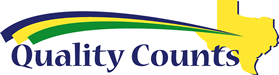 4-H and FFA working together to enhance the educational opportunities for youth to ensure the wholesomeness of food products produced through youth livestock programsTop of FormBottom of FormMenuSkip to contentHomeCurriculaLogosTexas TrailEvaluationVerification» FAQVerificationTake the test and become Verified
 4-H and FFA have been involved in character education for more than 100 years.  Quality Counts is our way of showcasing this character education and at the same time showing our commitment to producing a safe and wholesome livestock product for the consumer.Verification of Quality Counts is a natural extension of this effort to demonstrate that 4-H and FFA youth have a base knowledge of the principles of quality assurance and good moral character.Now and in the near future many local and major livestock shows will require that a youth exhibitor demonstrate this base knowledge by taking the online Quality Counts Verification test and obtaining a Verification Number.  This can be accomplished through this web site!